КОММЕРЦИЯЛЫҚ ЕМЕС АКЦИОНЕРЛІК ҚОҒАМ «Е.А.БӨКЕТОВ АТЫНДАҒЫ ҚАРАҒАНДЫ УНИВЕРСИТЕТІ»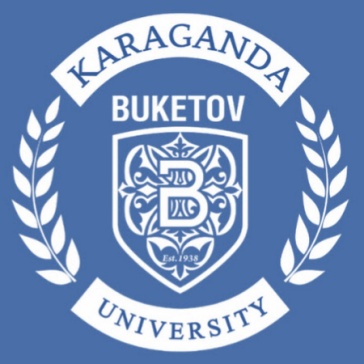 «8D01102 – БІЛІМ БЕРУ ПСИХОЛОГИЯСЫ»БІЛІМ БЕРУ БАҒДАРЛАМАСЫНЫҢМАМАНДАНДЫРЫЛҒАН АКРЕДИТАЦИЯСЫ ШЕҢБЕРІНДЕГІӨЗІН-ӨЗІ БАҒАЛАУ НӘТИЖЕЛЕРІ ТУРАЛЫЕСЕПКЕ ҚОСЫМШАҚарағанды, 2022 МАЗМҰНЫА1 қосымшасы. Білім беру қызметін жүзеге асыру құқығына лицензияның көшірмесі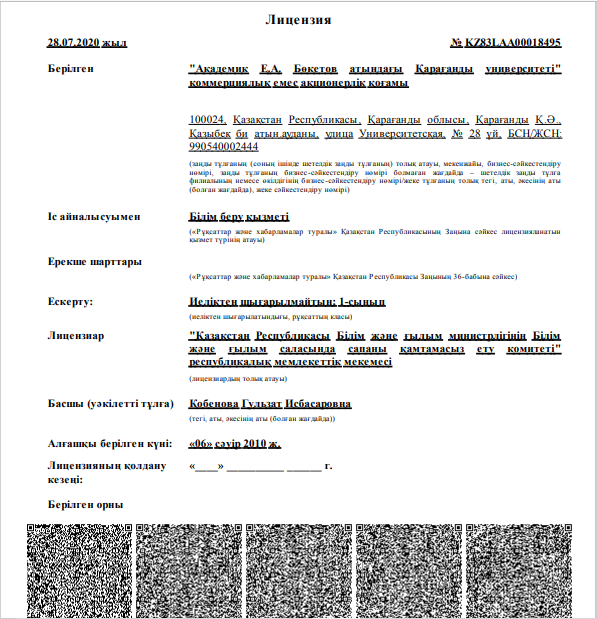 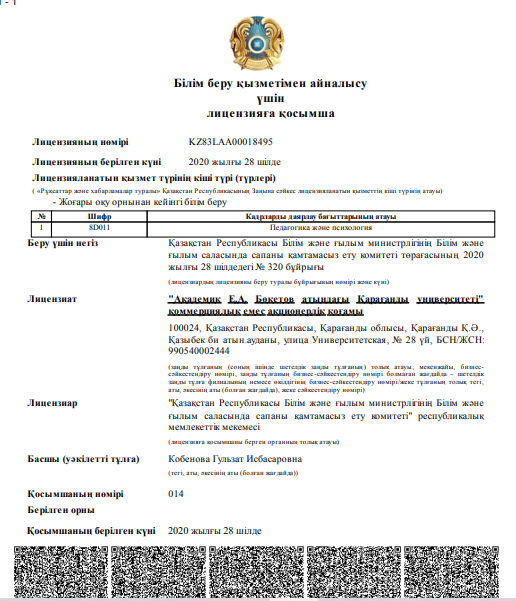 А2 қосымшасы. Институционалдық аккредитациялау туралы куәлік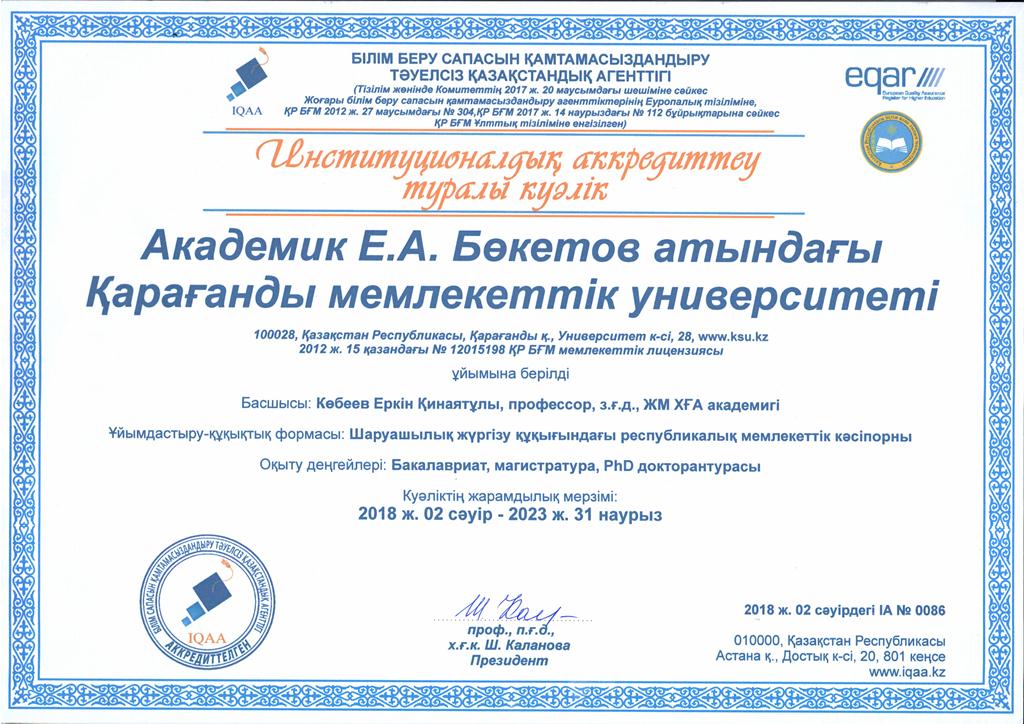 А2 қосымшасы. «Академик Е.А.Бөкетов атындағы Қарағанды университеті» КЕАҚ ұйымдық құрылымы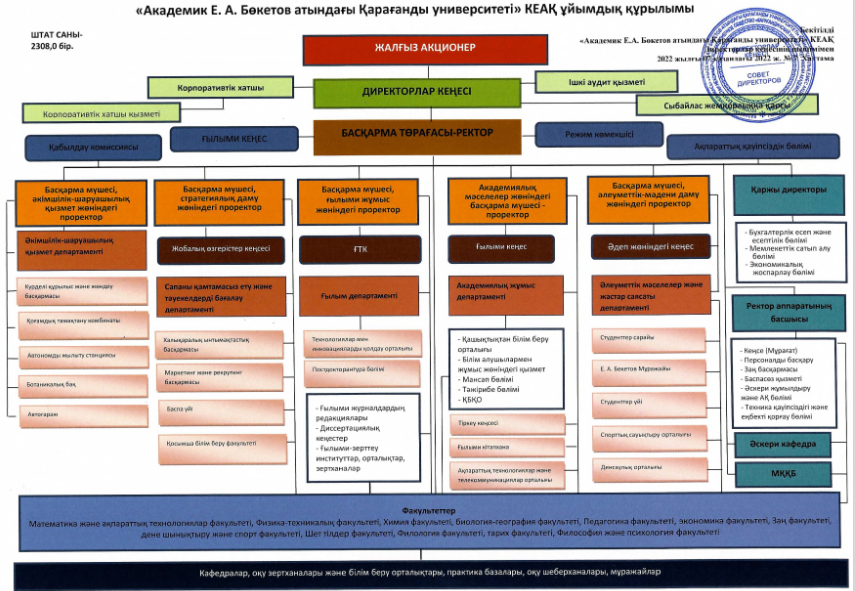 А2 қосымшасы. Академик Е.А.Бөкетов атындағы Қарағанды университетінің сапа саясаты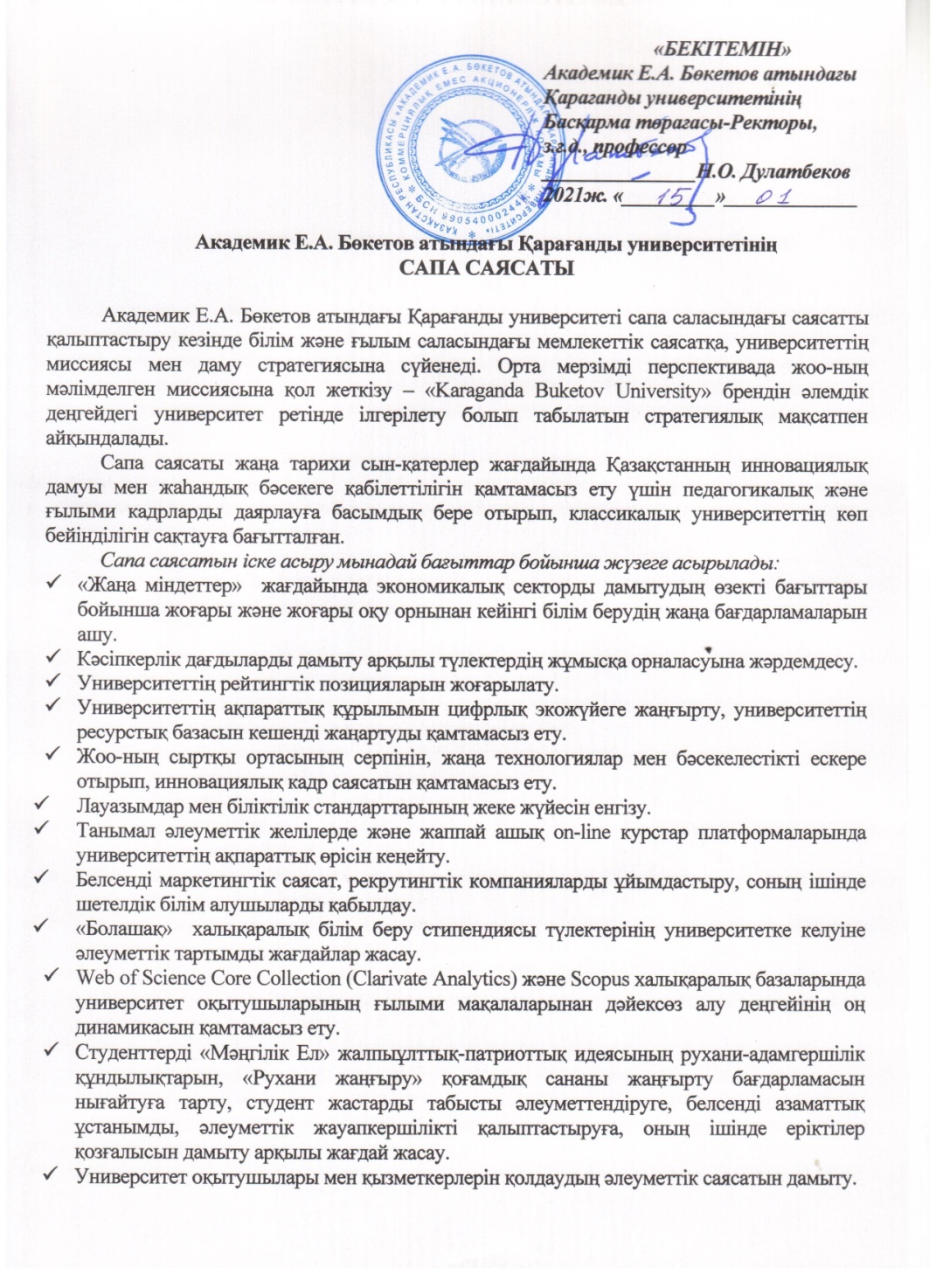 Б1 қосымшасы. «8D01102-Білім беру психологиясы» пәнінің модульдік білім беру бағдарламасы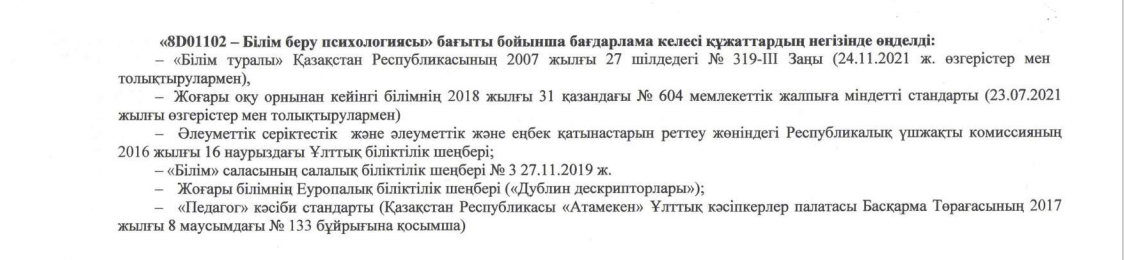 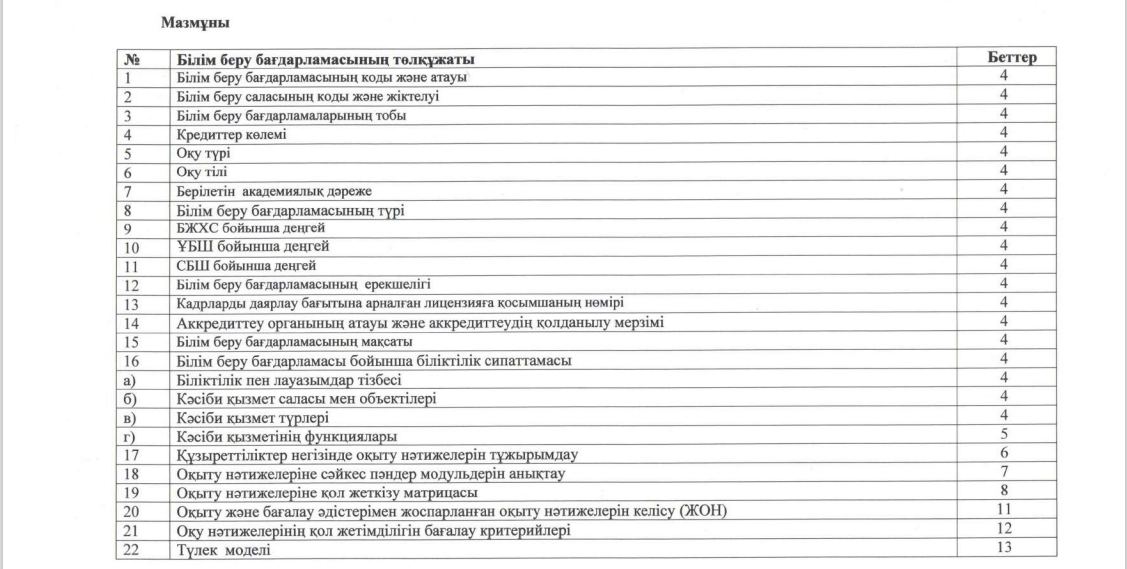 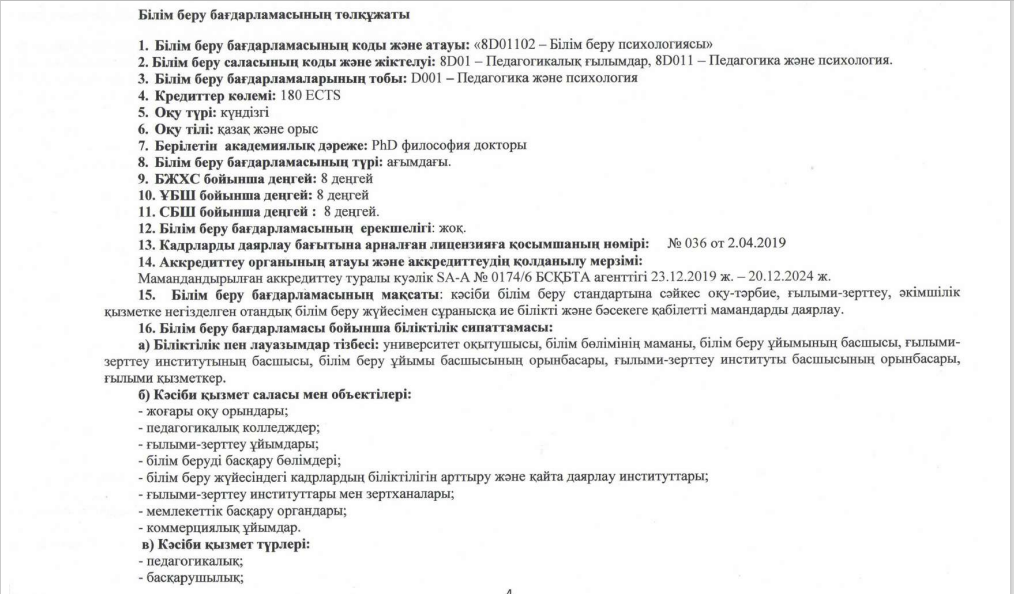 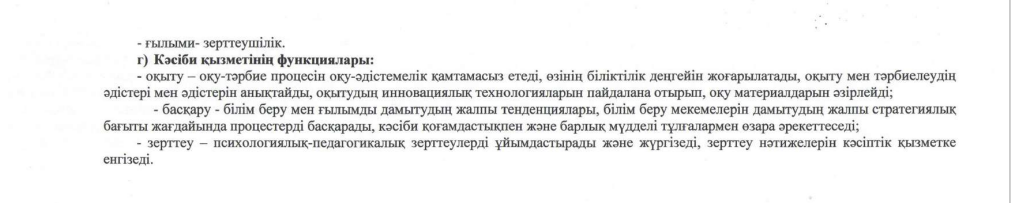 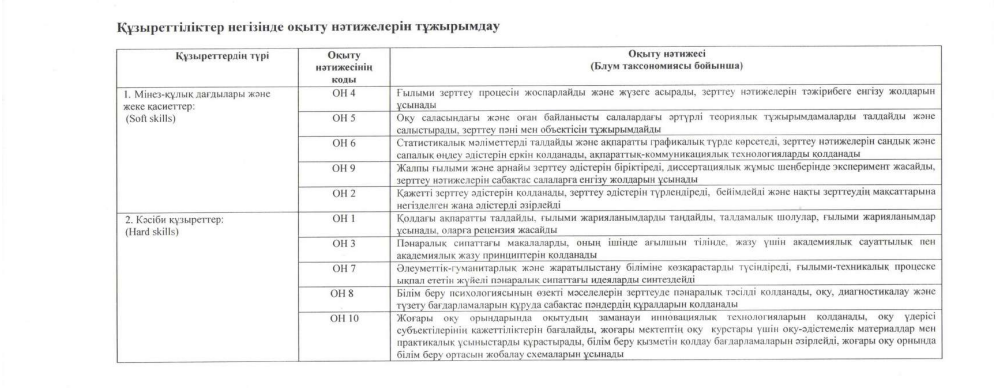 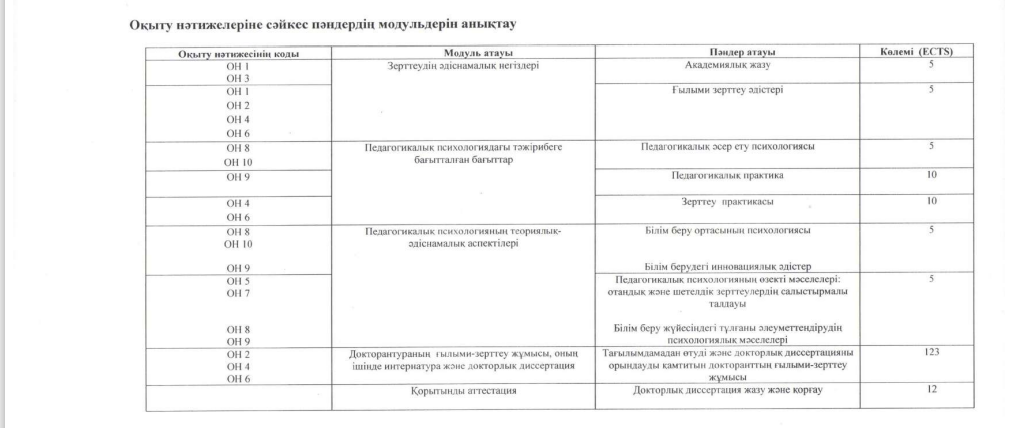 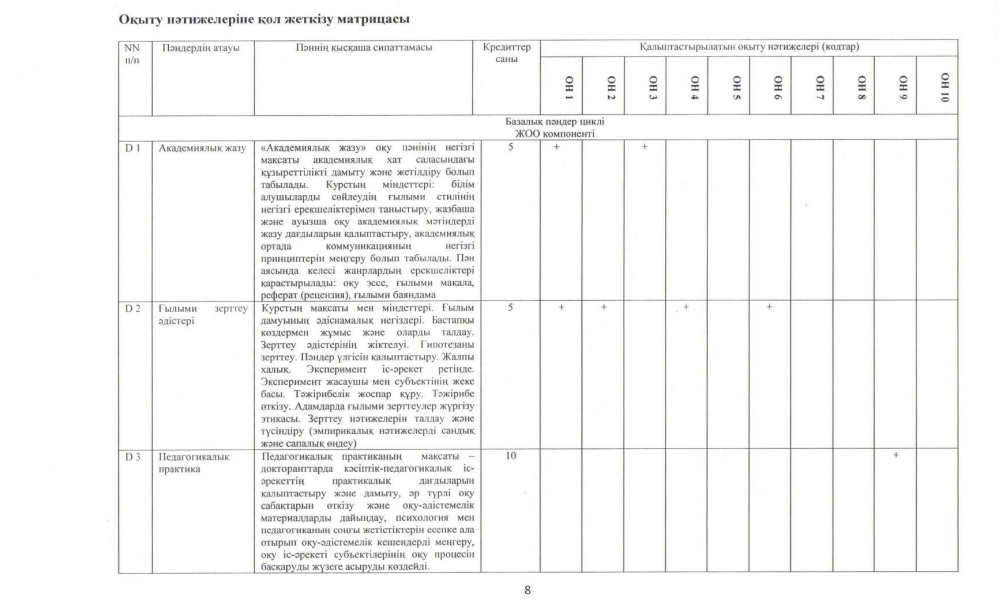 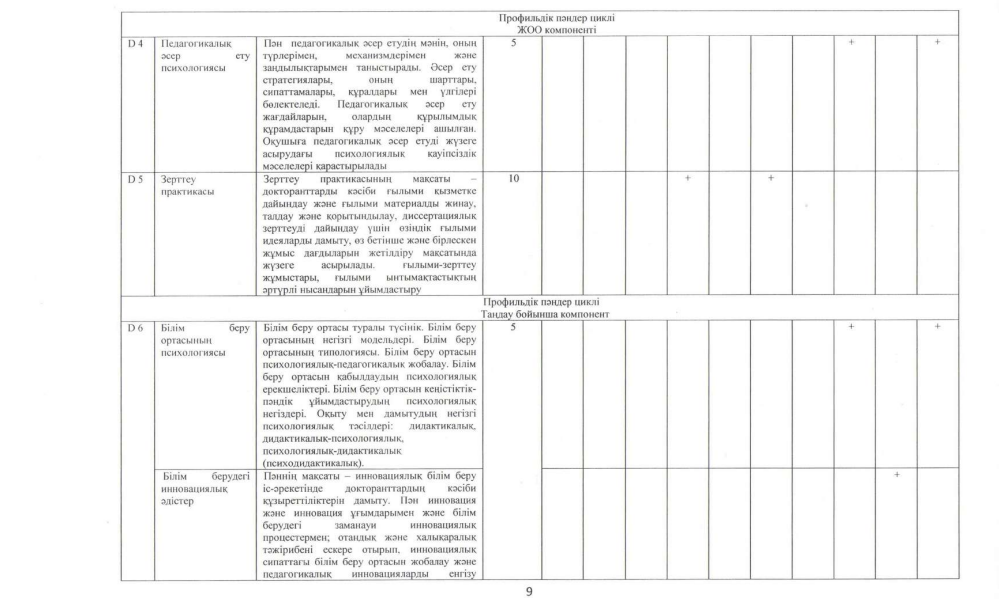 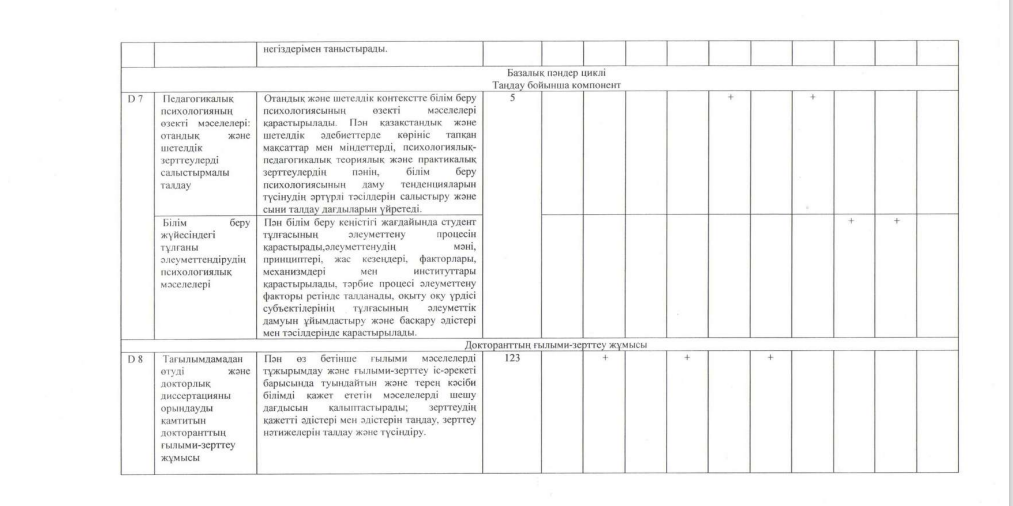 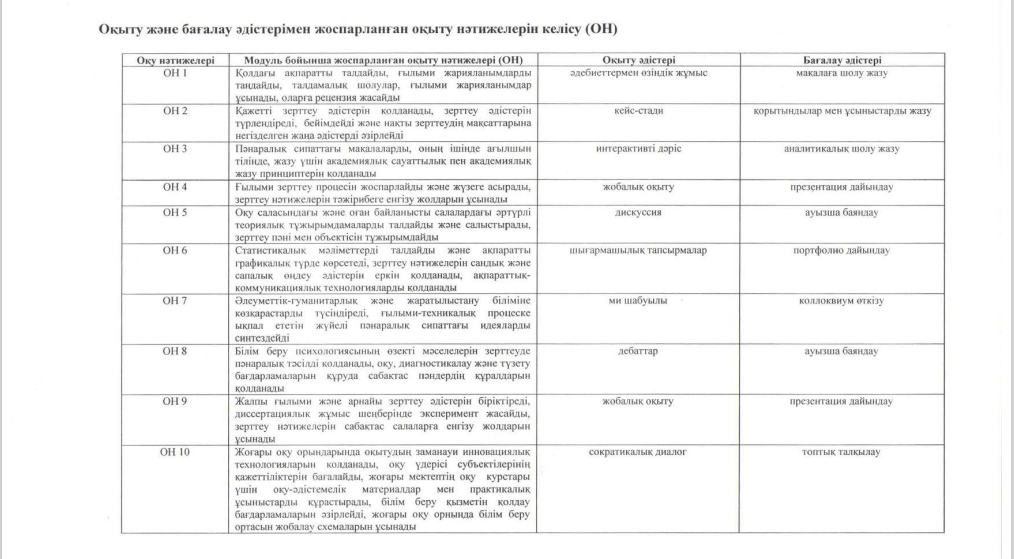 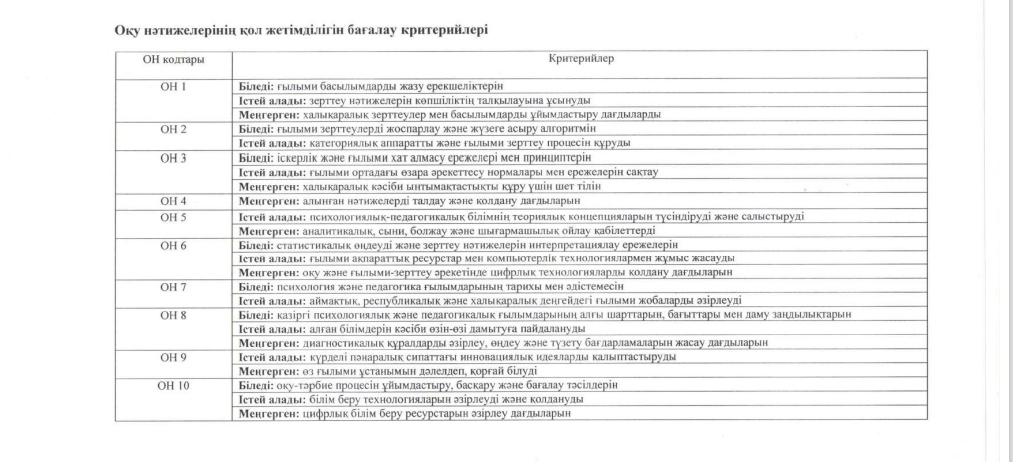 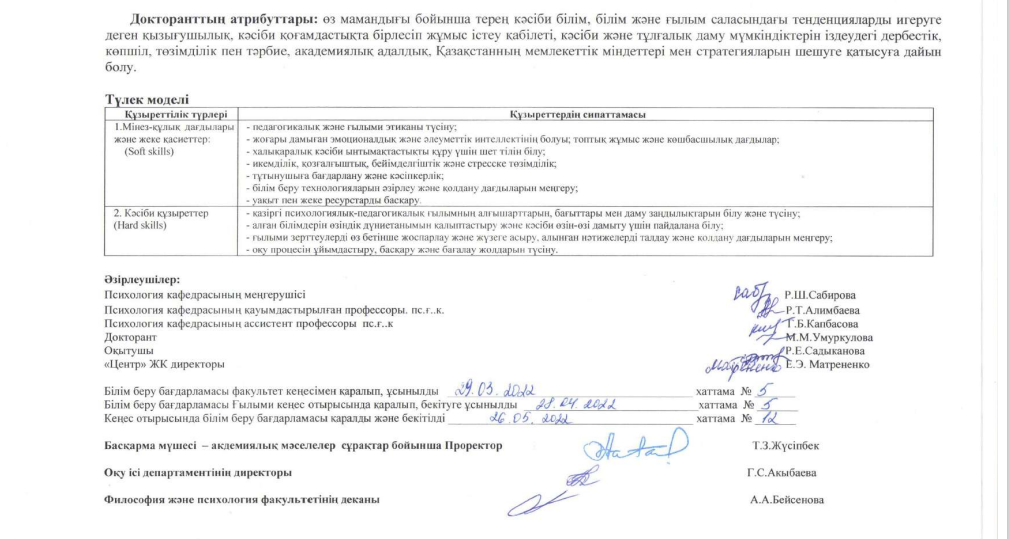 Б2 қосымшасы. Академиялық күнтізбе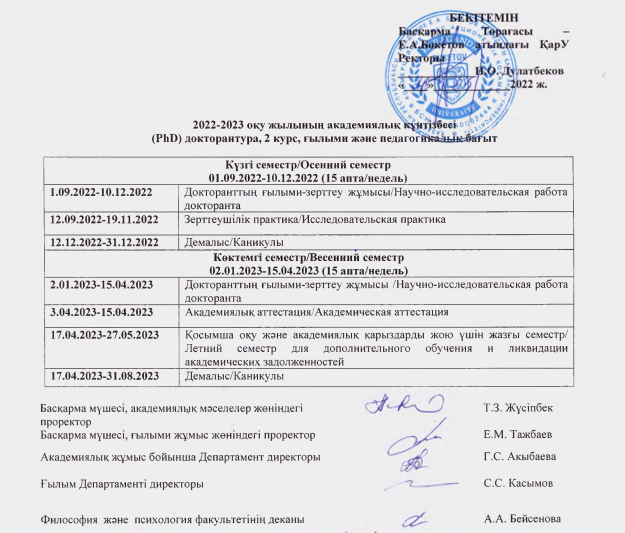 Б3 қосымшасы. Жұмыстық оқу бағдарламасы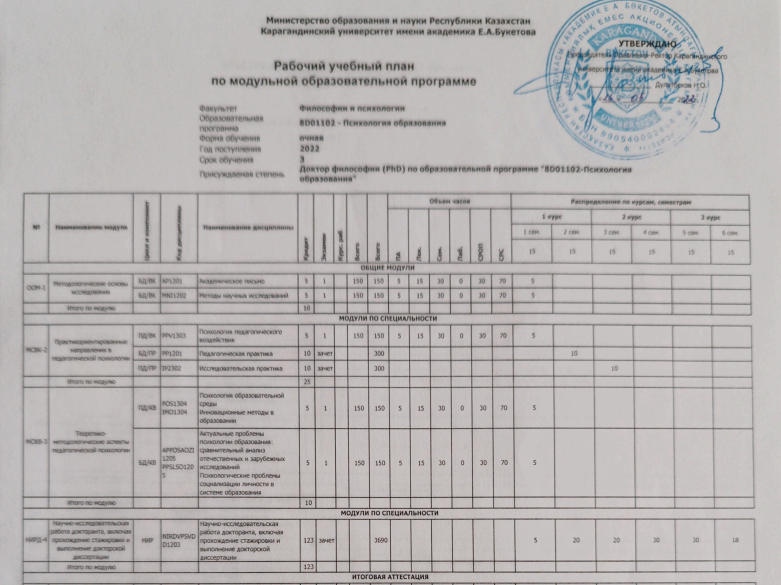 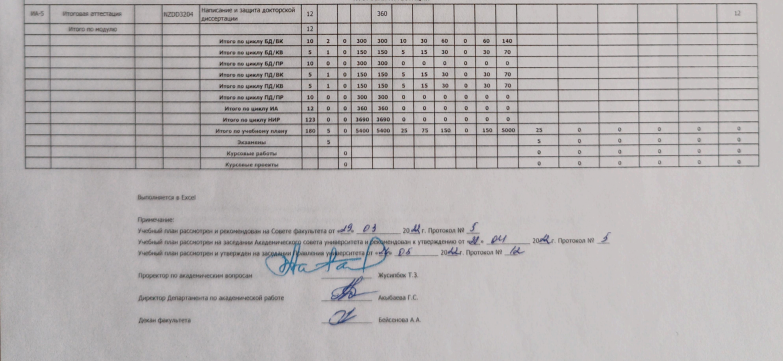 Б4 қосымшасы.Элективті пәндер каталогы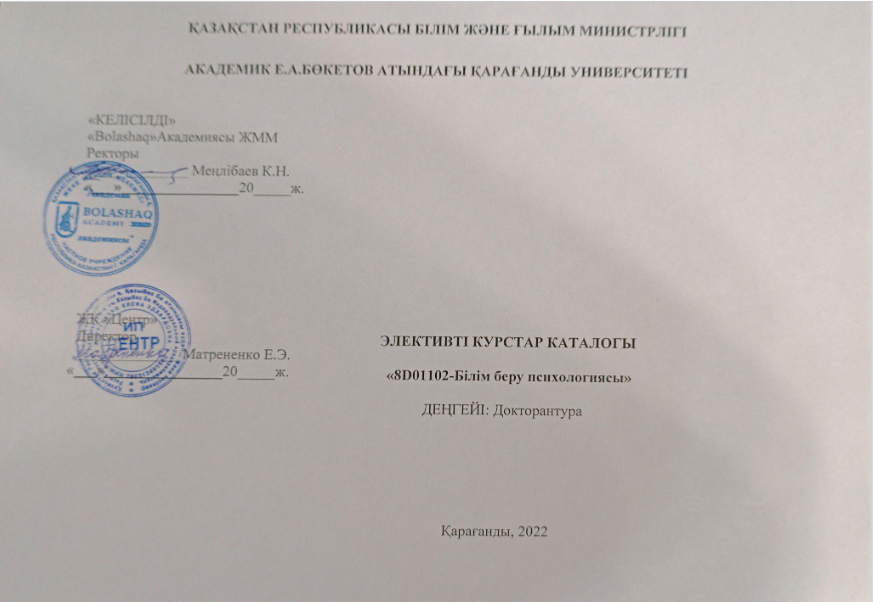 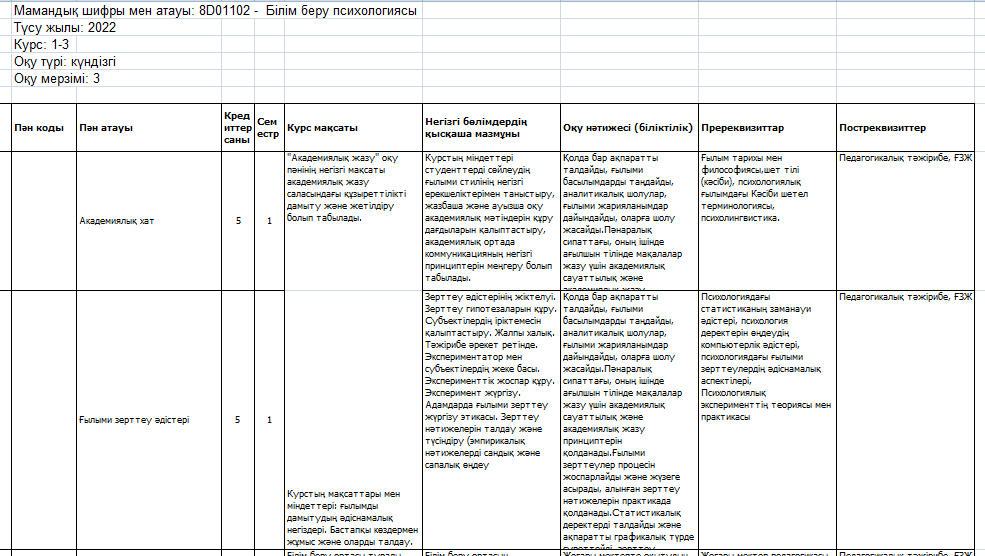 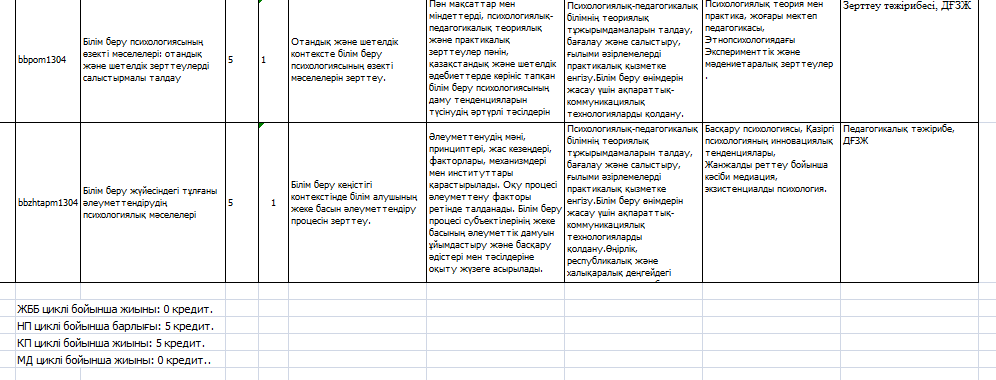 B1 қосымшасы. Оқушылар контингентіКесте 1. ББ оқушыларының жалпы контингенті2-кесте. Семестрлер бойынша оқушылар контингенті3-кесте. БітірушілерВ2 қосымшасы. БҰ кадрлық ресурстары1-кесте. ББ шеңберіндегі ПОҚ туралы негізгі мәліметтер2-кесте. ПОҚ-тың ББ шеңберіндегі ғылыми-зерттеу жұмысы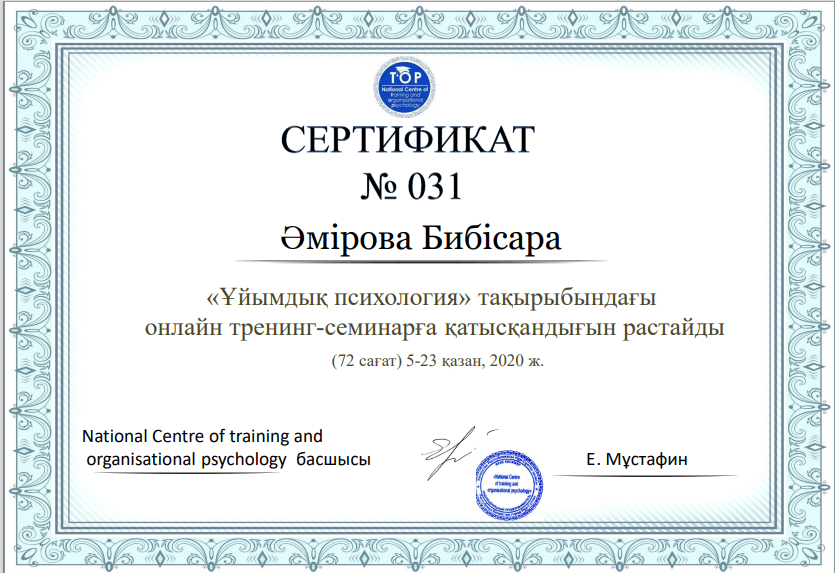 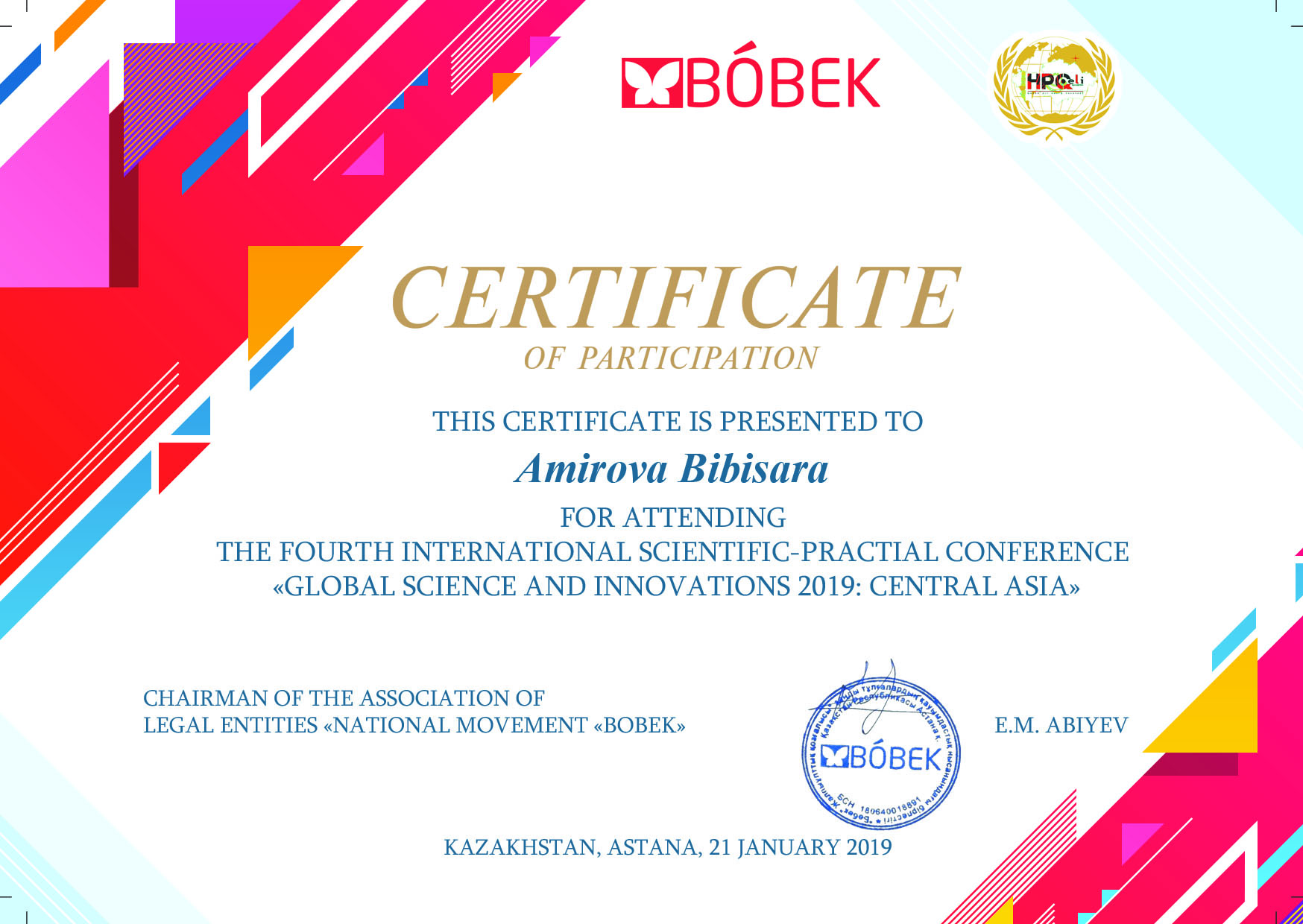 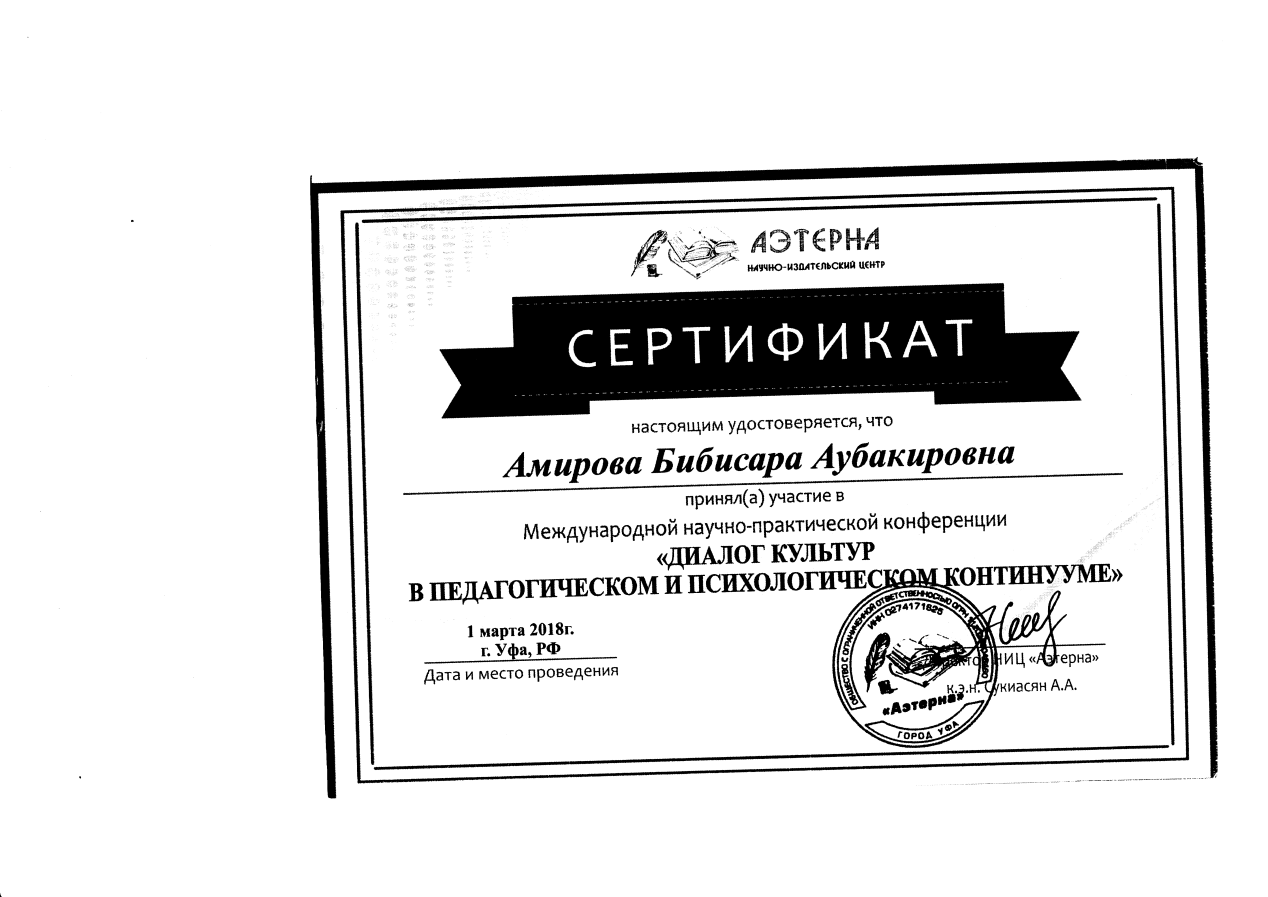 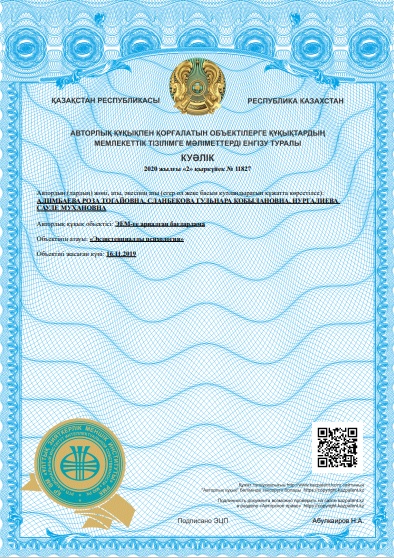 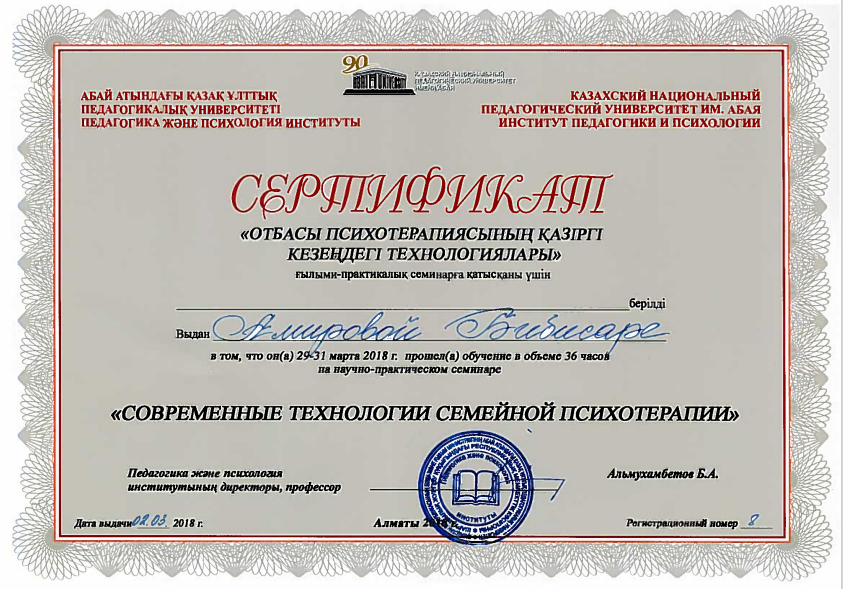 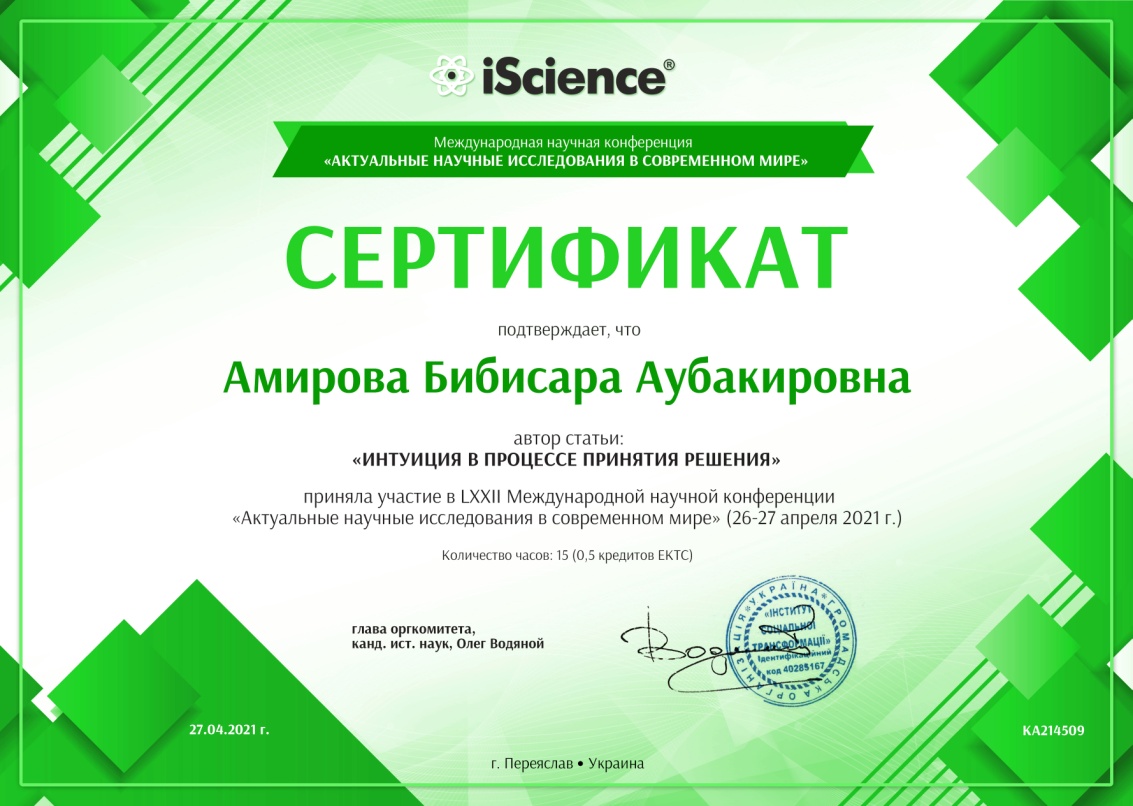 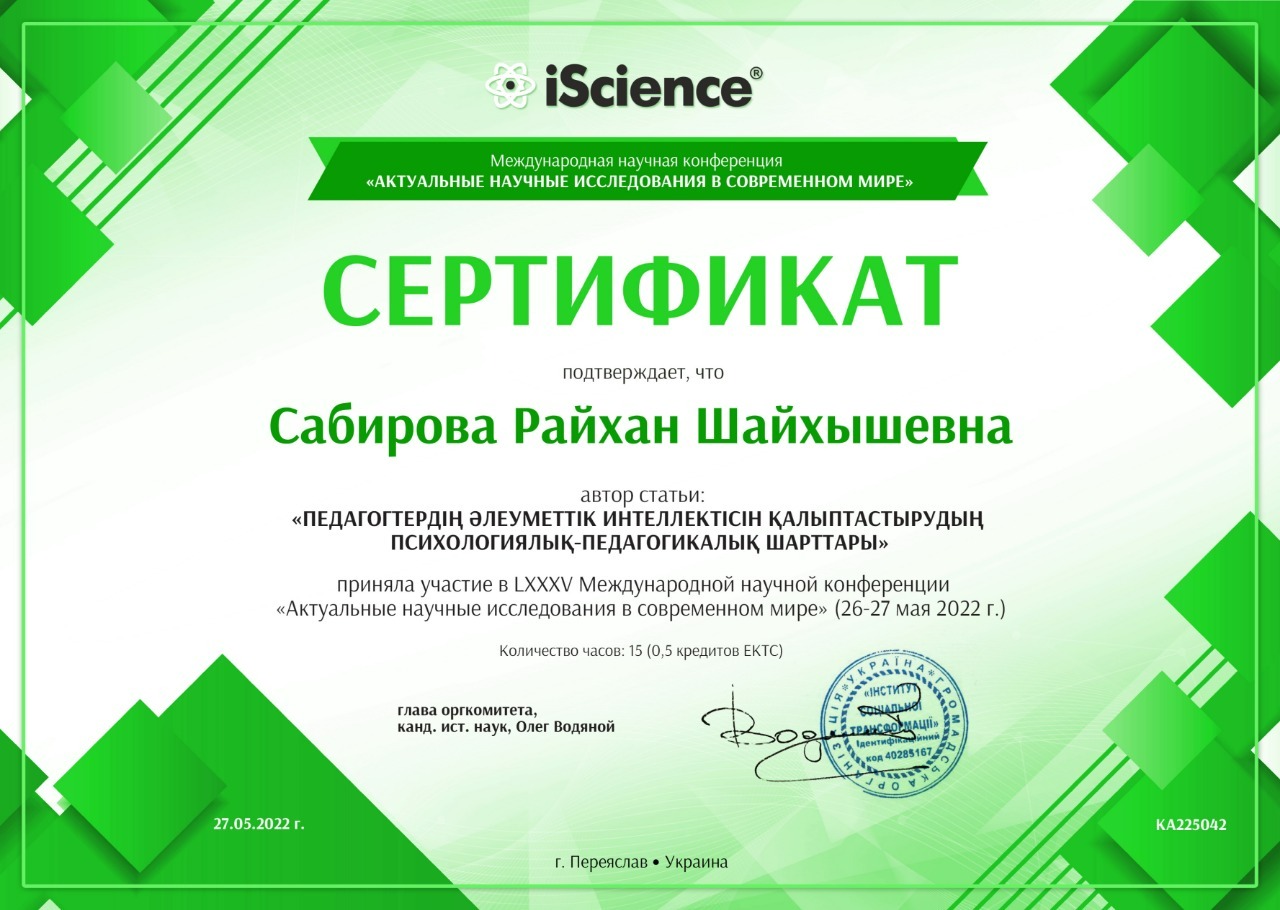 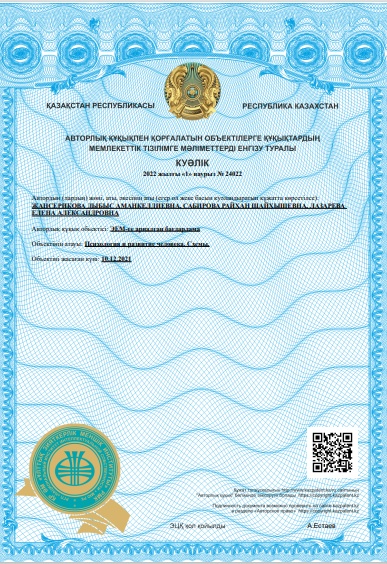 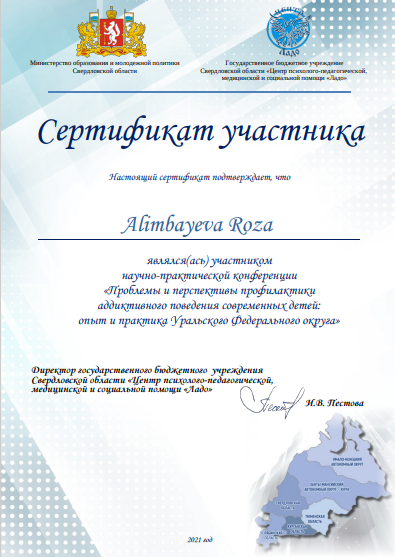 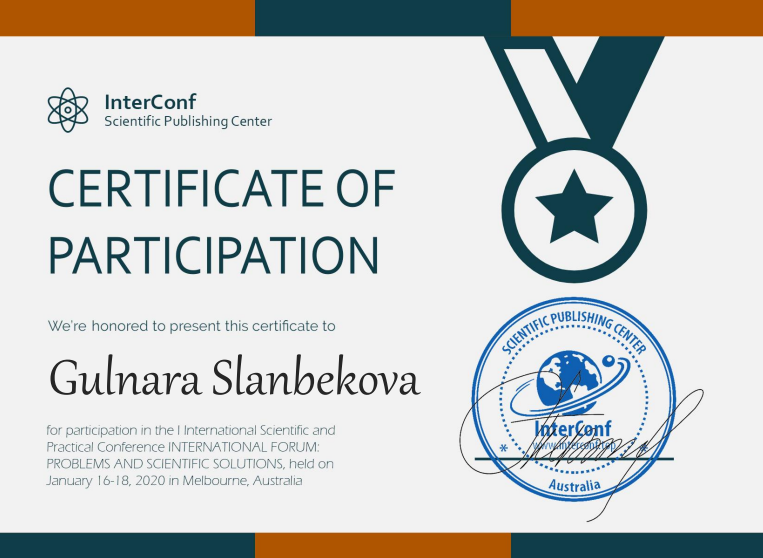 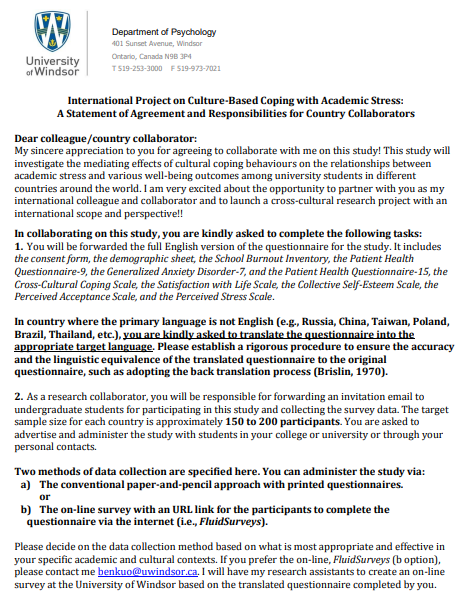 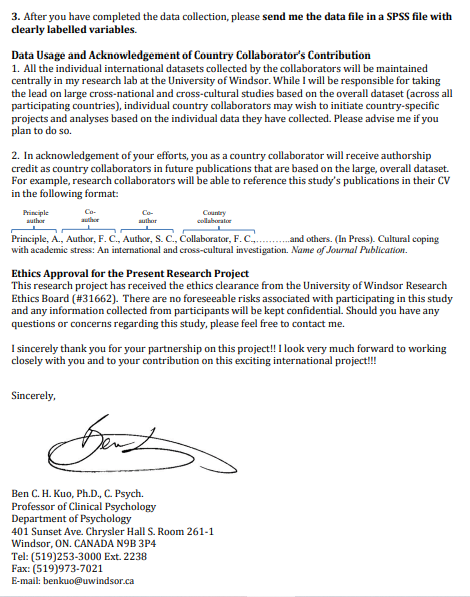 3-кесте. Бейіндік пәндер оқытушылары тіл білуі бойынша4-кесте. Бейіндік пәндер оқытушыларының біліктілік арттыруы туралы мәліметтер5-кесте.  ПОҚ баспалары6- 1-кесте. Кәсіпорындармен серіктестік7-кесте.Мектептермен, ТжКБ ұйымдарымен, ЖОО-лармен серіктестік1-т. Сабаққа қатысуды бағалау парағы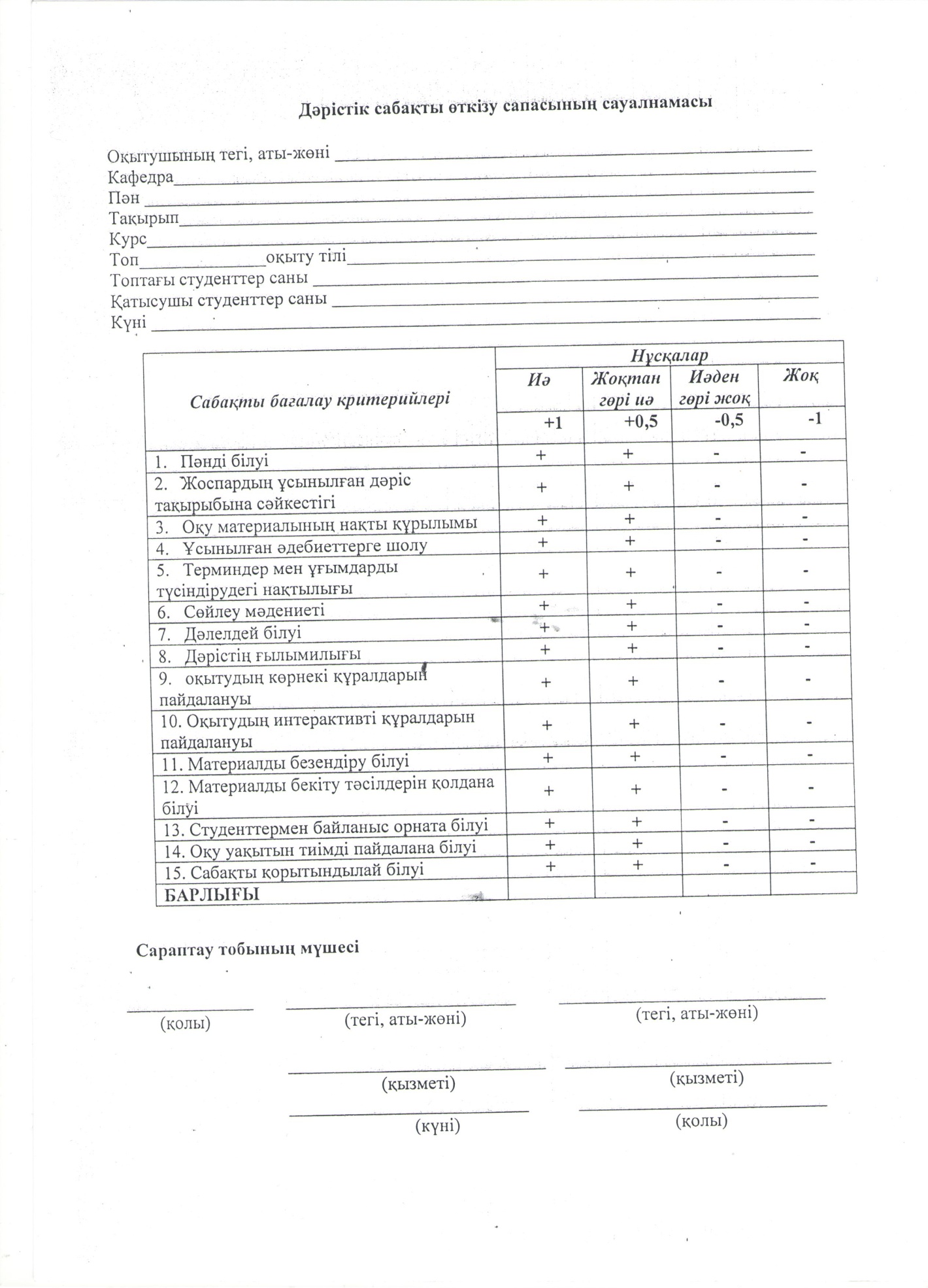 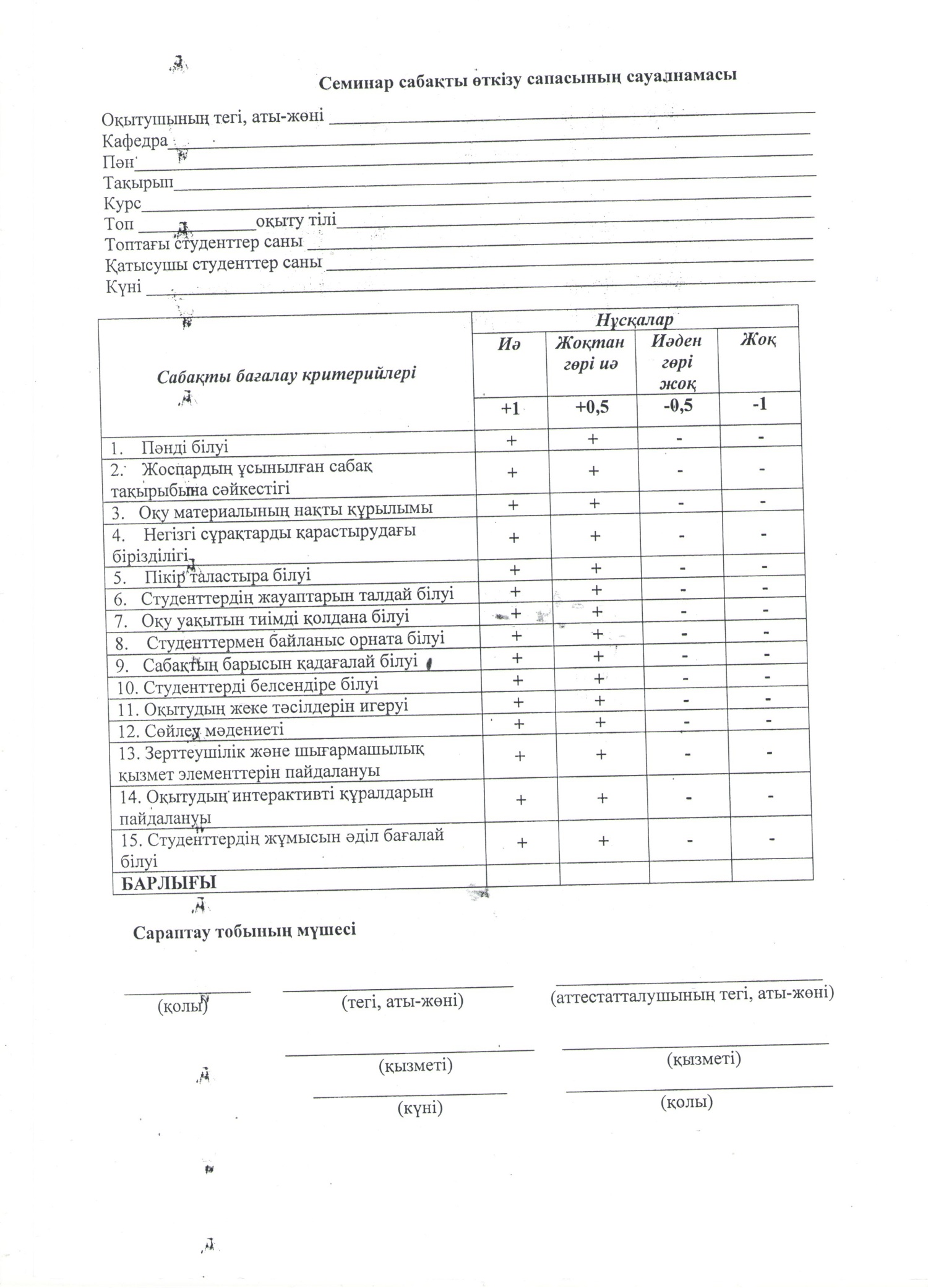 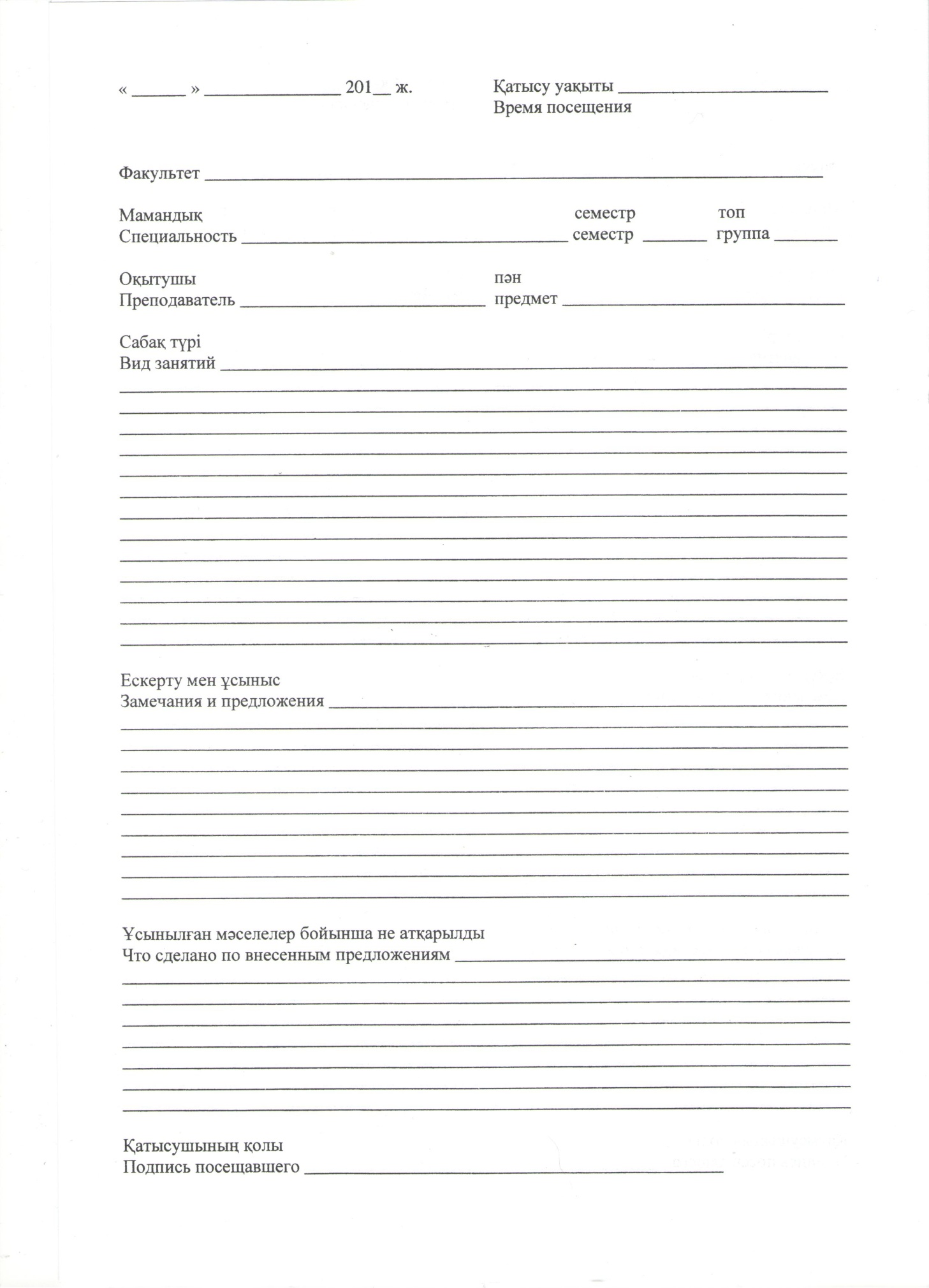 В3 қосымшасы. ББ материалдық-техникалық базасы және студенттердіқолдау жүйесі
1-кесте. ақпараттық және коммуникациялық жабдықТаблица 2-кесте. Интернетке қосылу түрі3-кесте. Интернет арқылы мәлімет беру4-кесте. Арнайы бағдарламалық құралдар5-кесте. Веб-сайт6-кесте. ББ іс-әрекетін сипаттайтын ақпараттың веб-сайтта болуы7-кесте. Жаңа кітаптарды сатып алу 8-кесте. Ақпараттық-техникалық ресурстарға қол жеткізу
9-кесте. Кітапхана ресурстары10-кесте. Студенттер жатақханалары.11-кесте. Асханалар12-кесте. Спорттық және мәдени-сауықтыру инфроқұрылымы13-кесте. Медицина пункті14-кесте. Философия және психология факультетіне негізгі құралдардың түсуіГ қосымшасы. Сауалнамалар нәтижелері1 т. «8D01102 – Білім беру психологиясы» білім беру бағдарламасын іске асыру сапасына докторанттардың қанағаттануы» сауалнамасы.2 т. «Докторанттардың отандық және шетелдік ғылыми кеңесшілердің жұмысына қанағаттануы» сауалнамасы3 т. «Оқытылатын пәнге қанағаттану» сауалнамасы4 т. «Жұмыс берушілердің түлектерді даярлау сапасына қанағаттануы» сауалнамасыД қосымшасы. ББ даму жоспары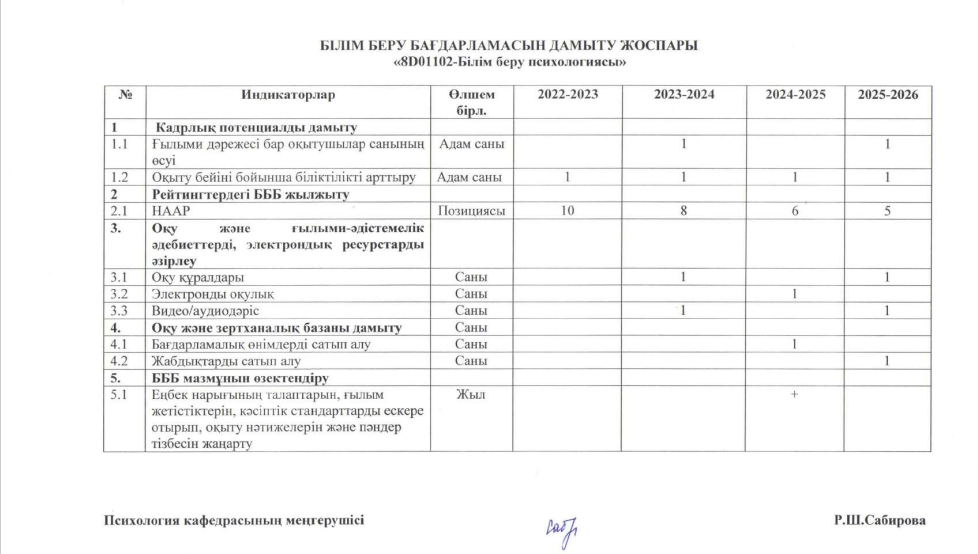 Оқу жылыОқу формасыОқу формасыКусртар бойынша оқушылар саныКусртар бойынша оқушылар саныКусртар бойынша оқушылар саныБасқа БҰ-лардан ауыстырылған студенттер саныОқудан шығарылғанд ар саныБарлық курстар дағы қосынд ысыОқу жылыОқу формасыОқу формасыIIIIIIБасқа БҰ-лардан ауыстырылған студенттер саныОқудан шығарылғанд ар саныБарлық курстар дағы қосынд ысы2019/2020күндізгіБілім беру гранты негізінде2----22019/2020күндізгіАқылы негізде------2019/2020сырттайсырттай------2019/2020кешкікешкі------2019/2020ЭкстернатЭкстернат------2019/2020ҚОТҚОТ------2020/2021күндізгі Білім беру гранты негізінде-2---22020/2021күндізгі Ақылы негізде------2020/2021сырттайсырттай------2020/2021кешкікешкі------2020/2021ЭкстернатЭкстернат------2020/2021ҚОТҚОТ------2021/2022күндізгіБілім беру гранты негізінде2-2--42021/2022күндізгіАқылы негізде------2021/2022сырттайсырттай------2021/2022кешкікешкі------2021/2022ЭкстернатЭкстернат------2021/2022ҚОТҚОТ------2022/2023күндізгіБілім беру гранты негізінде-2---22022/2023күндізгіАқылы негізде------2022/2023сырттайсырттай------2022/2023кешкікешкі------2022/2023ЭкстернатЭкстернат------2022/2023ҚОТҚОТ------№Оқу жылыСеместрлер бойынша студенттер саныСеместрлер бойынша студенттер саныСеместрлер бойынша студенттер саныСеместрлер бойынша студенттер саныСеместрлер бойынша студенттер саныСеместрлер бойынша студенттер саныСеместрлер бойынша студенттер саныСеместрлер бойынша студенттер саныСеместрлер бойынша студенттер саныСеместрлер бойынша студенттер саныСеместрлер бойынша студенттер саны№Оқу жылы12345678910барлығ ы12019/20202222222222222020/20212222222222232021/20224444444444442022/202322222222222№Оқу жылыБітірушілер саныОлардың ішінде БҰ бітірген бірінші жылда жұмысқа орналасқандар12021/202222Негізгі штатШтаттан тыс (ұштастыру)Барлығы (жалпы штат)Жүктелу түрі (ставка)1,066Жүктелу түрі (ставка)0,5Жүктелу түрі (ставка)0,25Орта жасы57,8Дәрежесі барларМагистр Дәрежесі барларҒылым кандидаты4Дәрежесі барларҒылым докторы1Дәрежесі барларPhD1Атағы барларПрофессор  ассистенты 1Атағы барларҚауымдастырылған3Атағы барларПрофессор2Атағы барларАкадемик1Дәрежесі/атағы бар ПОҚ қатынасы (жалпы санынан %)33,3%Стипендиаттар, премиялар лауреаттары және басқалар6Қоғамдық академиялар, одақтар, ассоциациялар мүшелері4Жылдар2021-2-222022-2023барлығыЖетекшінің тегі, аты, лауазымыM.ChungАлимбаев а Р.Т.Жұмыс/жоба атауы«Covid-19 and medical staff in Kazakhstan»«Удовлетворенность жизнью молодых людей как фактор психологического благополучия в контексте религиозной веры» (№1409-ФС-22).Орындау мерзімі2021-2022 гг.2022 -2024 гг.Қаржыландыру көзі (болса)	-МОН РКЗерттеу тақырыбы бойынша ҚР-да жариялынымдар саны--Зерттеу тақырыбы бойынша рецензияланатын шетелдік басылымдардағы жариялынымдар саны--Зерттеу шеңберінде енгізілген ғылымизерттеу жұмыстары саны--Жазылған оқулықтар мен оқу құралдары саны (ISBN-ны бар)--№БарлығыБарлығыоның ішінде тіл білетіндероның ішінде тіл білетіндероның ішінде тіл білетіндероның ішінде тіл білетіндероның ішінде тіл білетіндероның ішінде тіл білетіндероның ішінде тіл білетіндер№БарлығыБарлығыақ Орыс Казақақ Орыс Казақ орыс Казақ ағылшын Орыс ағылшын Казақ орыс ағылшын МП оқытушыларының жалпы саны, оның ішіндеМП оқытушыларының жалпы саны, оның ішіндеМП оқытушыларының жалпы саны, оның ішінде1Түсінеді, сөзінде нақты міндет атқару үшін қажет фразалар мен сөйлемдерді қолдана алады4442Жұмыста, оқуда, демалыста және т.т. пайда болатын тақырыптарға әдебиет тілімен жасалған хабарламалар мәнісін түсінеді1113Қандай да болса ауызша және жазбаша хабарламаны түсінеді, бірнеше ауызша және жазбаша ақпарат көзіне сүйене отырып қисынды мәтін құрастыра алады	и письменных источников666111№2018 жыл2018 жыл2018 жыл2018 жыл2019 жыл2019 жыл2019 жыл2019 жыл2020 жыл2020 жыл2020 жыл2020 жыл2021 жыл2021 жыл2021 жыл2021 жыл2022 жыл2022 жыл2022 жыл2022 жыл№БарлығыОның ішінде біліктілік арттыруы ұйымдары бойыншОның ішінде біліктілік арттыруы ұйымдары бойыншОның ішінде біліктілік арттыруы ұйымдары бойыншБарлығыОның ішінде біліктілік арттыруы ұйымдары бойыншОның ішінде біліктілік арттыруы ұйымдары бойыншОның ішінде біліктілік арттыруы ұйымдары бойыншБарлығыОның ішінде біліктілік арттыруы ұйымдары бойыншОның ішінде біліктілік арттыруы ұйымдары бойыншОның ішінде біліктілік арттыруы ұйымдары бойыншБарлығыОның ішінде біліктілік арттыруы ұйымдары бойыншОның ішінде біліктілік арттыруы ұйымдары бойыншОның ішінде біліктілік арттыруы ұйымдары бойыншБарлығыОның ішінде біліктілік арттыруы ұйымдары бойыншОның ішінде біліктілік арттыруы ұйымдары бойыншОның ішінде біліктілік арттыруы ұйымдары бойынш№БарлығыБАИЖООБасқалары БарлығыБАИЖООБасқалары БарлығыБАИЖООБасқалары БарлығыБАИЖООБасқалары БарлығыБАИЖООБасқалары 151482622220ППСПортфолиоПортфолиоПортфолиоПортфолиоПортфолиоПортфолиоПортфолиоПортфолиоБҒСҚЕК ұсынған журналдардағы мақалаларНөлдік  емес импакт-факторы бар журналдардағы мақалаларХалықаралық  конференциялар жинақтарындағы мақалаларДокторлық диссертация қорғаудағы рецензиялауОқулықтарды дайындау (ISBN)Монографияларды әзірлеуЭлектрондық оқулықтарды әзірлеуӘдістемелік дамуартықшылықтар (ISBN)БасқасыСабирова Р.Ш.1585Амирова Б. А.4120121Алимбаева Р.Т.96112Жансерикова Д.А.81314Капбасова Г.Б.521Сланбекова Г.К.196311№Кәсіпорын атауыЫнтыма қтастық бағыты Ынтыма қтастық нәтижел ері Алдыңғы мүмкінші ліктер 1 «Панацея» клиникасы, Қарағанды қДокторанттардың біліктілігін арттыруБіліктілікті арттыру сертификатыБірлескен ғылыми-зерттеу жұмыстарын кеңейту2ЖК «Центр»СарапшыББ әзірлеуге және бекітуге қатысуББ мониторингі бойынша үздіксіз сараптама жұмысын қамтамасыз ету3«Психология және әлеуметтік ғылымдар институты» ЖШС, Астана қДокторанттардың біліктілігін арттыруБіліктілікті арттыру сертификатыБірлескен ғылыми-зерттеу жұмыстарын кеңейту4Қарағанды ​​қаласының ішкі саясат бөліміЖобалық «Жастар арасында діни экстремизмнің алдын алу және жою бойынша іс-шаралар кезеңін ұйымдастыру және өткізу» жобасы аясындағы ғылыми іс-шараларБірлескен ғылыми-зерттеу жұмыстарын кеңейту5«Өрлеу» инновациялық технологиялар орталығы» ЖШССарапшыБайқаулардың қазылар алқасына қатысу, вебинарлар, семинарлар өткізуБірлескен ғылыми-зерттеу жұмыстарын кеңейту6ООО «Коучинг Центр», МоскваДокторанттардың біліктілігін арттыруБіліктілікті арттыру сертификатыПрофессорлар құрамы мен докторанттардың біліктілігін арттыру бойынша жұмысты одан әрі кеңейту№Кәсіпорын атауыЫнтыма қтастық бағыты Ынтыма қтастық нәтижел ері Алдыңғы мүмкінші ліктер 1«№36 орта мектеп» КММ (Психология кафедрасының филиалы)кәсіптік бағдар беру, кеңес беру, оқытуПсихология кафедрасының білім беру бағдарламалары туралы ақпарат беруПсихология кафедрасының ББ-ға түсушілер контингентін одан әрі кеңейту2«№92 гимназия» КММ (кафедраның филиалы)ғылыми-зерттеу, оқу-әдістемелік, ұйымдастыру-әдістемелік бағыттарыбірлескен ғылыми-практикалық конференциялар, әртүрлі деңгейдегі семинарлар, ғылыми материалдармен алмасуПсихология кафедрасының ББ-ға түсушілер контингентін одан әрі кеңейту, бірлескен ғылыми жобаларды жүзеге асыру3Назарбаев Зияткерлік мектебіжобалық «READx» жобасыБірлескен жобалық іс-шараларды одан әрі дамыту4 «Академия Bolashaq» ЖМсарапшы ББ әзірлеуге және бекітуге қатысуББ мониторингі бойынша үздіксіз сараптама жұмысын қамтамасыз ету5Федералдық мемлекеттік жоғары оқу орны «М.В. Ломоносов атындағы Мәскеу мемлекеттік университеті.»докторанттарды тағылымдамадан өтуге қабылдауҒылыми тағылымдамадан өту туралы сертификатЫнтымақтастықты одан әрі кеңейту, бірлескен ғылыми-зерттеу қызметін ұйымдастыру6Федералдық мемлекеттік жоғары оқу орны «Қазан  федералдық университеті» докторанттарды тағылымдамадан өтуге қабылдауҒылыми тағылымдамадан өту туралы сертификатЫнтымақтастықты одан әрі кеңейту, бірлескен ғылыми-зерттеу қызметін ұйымдастыру7Виндзор университеті, Онтарио, Канадакеңес беруДокторанттарды бірлесіп басқару туралы келісімЫнтымақтастықты одан әрі кеңейту, бірлескен ғылыми-зерттеу қызметін ұйымдастыру8Ұлттық зерттеу университеті «Жоғары экономика мектебі», Мәскеукеңес беруДокторанттарды бірлесіп басқару туралы келісімЫнтымақтастықты одан әрі кеңейту, бірлескен ғылыми-зерттеу қызметін ұйымдастыру9Әулие Кирилл мен Мефодий университеті, Трнава, Словакиякеңес беруДокторанттарды бірлесіп басқару туралы келісімЫнтымақтастықты одан әрі кеңейту, бірлескен ғылыми-зерттеу қызметін ұйымдастыру10Федералдық мемлекеттік жоғары оқу орны «Ресейдің тұңғыш президенті Б.Н. Ельцин атындағы УрФУ » кеңес беруДокторанттарды бірлесіп басқару туралы келісімЫнтымақтастықты одан әрі кеңейту, бірлескен ғылыми-зерттеу қызметін ұйымдастыру№Атауы Саны 1Дербес компьютерлер саны, оның ішінде 1541.1Интернетке шығу мүмкіндігі бар 1542Проекторлар саны 153Интерактивті тақталар саны151телефон желісі арқылы модемді қосужоқ2ISDN байланыс;жоқ3сандық абоненттік желі;жоқ4Оптоволоконды байланысиә1128 Кбит/сек-тен төмен:жоқ2128-255 Кбит/сек:жоқ3256-511 Кбит/сек:жоқ4512 Кбит/сек – 1,9 Мбит/сек:жоқ52 Мбит/сек и выше:иә№Атауы Саны 1Бөлек пәндер мен тақырыптар бойынша оқыту компьютерлік бағдарламалар-2Компьютерлік тестілеу бағдарламалары23Анықтамалықтар, энциклопедиялар мен сөздіктердің электрондық нұсқалары34Бөлек пәндер мен тақырыптар бойынша оқу құралдарының электрондық нұсқалары85Электронные библиотечные системы26Басқа бағдарламалық құралдар-7Оқытушылар мен студенттер өзара байланысы үшін электрондық жүйелер (портал)21- электрондық почта мекен-жайы:office@buketov.edu.kz2- веб-сайт:www.buketov.kz3- сайттағы ақпаратты жаңарту жиілігі:жаңа ақпарат қолжетімді болған сайын№Атауы бар/жоқ 1Іс жүзіндегі білім беру бағдарламаларыбар2Әкімшілік туралы мәліметбар3Білім беру іс-әрекеті туралы есепбар4Түлектердің жұмысқа орналасуы және бейімделуі туралыбар5Оқытушылар резюмесібар6Түлектер туралы мәліметбар7Кафедра тарихыбар8Докторант анықтамалығыбар2017/2018гг.2018-2019 гг.2019-2020гг.2020-2021гг.2021-2022 гг.20970 экз.12 433 экз.4 352 экз.5186 экз.10 557 экз.№Ақпараттықтехникалық ресурстарҚол жеткізу Қол жеткізу  Қол жеткізу еркіндігі Қол жеткізу еркіндігі Қол жеткізу еркіндігі№Ақпараттықтехникалық ресурстарБар Жоқ Еркін Белгілі бір уақыттаБелгілі бір уақыттаПОҚ-ның қол жеткізуі:ПОҚ-ның қол жеткізуі:ПОҚ-ның қол жеткізуі:ПОҚ-ның қол жеткізуі:ПОҚ-ның қол жеткізуі:ПОҚ-ның қол жеткізуі:ПОҚ-ның қол жеткізуі:1компьютерлерге  барЕркін 2Интернет желісі барЕркін 3Қажет бағдарламалық қамтамасыз етуді пайдаланубарЕркін Оқушылардың қол жеткізуі:Оқушылардың қол жеткізуі:Оқушылардың қол жеткізуі:Оқушылардың қол жеткізуі:Оқушылардың қол жеткізуі:Оқушылардың қол жеткізуі:Оқушылардың қол жеткізуі:1компьютерлерге  барЕркін 2Интернет желісі барЕркін 3Қажет бағдарламалық қамтамасыз етуді пайдаланубарЕркін Қызметкерлердің  қол жеткізуі:Қызметкерлердің  қол жеткізуі:Қызметкерлердің  қол жеткізуі:Қызметкерлердің  қол жеткізуі:Қызметкерлердің  қол жеткізуі:Қызметкерлердің  қол жеткізуі:Қызметкерлердің  қол жеткізуі:Қызметкерлердің  қол жеткізуі:Қызметкерлердің  қол жеткізуі:11компьютерлерге  барЕркін Еркін 22Интернет желісі барЕркін Еркін 33Қажет бағдарламалық қамтамасыз етуді пайдаланубарЕркін Еркін Штат (адам.)Штат (адам.)Штат (адам.)Площадьжалпы (м2)жалпы (м2)4440м2ПлощадьКітап сақтауға (м2)Кітап сақтауға (м2)2893ПлощадьОқу залындағы орын саныОқу залындағы орын саны1078Кітап қорыҒылыми әдебиетҚазақ тілінде 81199Кітап қорыҒылыми әдебиетОрыс тілінде 442744Кітап қорыҒылыми әдебиетАғылшын тілінде6005Кітап қорыМерзімдік басылымдарҚазақ тілінде 52588Кітап қорыМерзімдік басылымдарОрыс тілінде 142598Кітап қорыМерзімдік басылымдарАғылшын тілінде1838Кітап қорыоқулықтарҚазақ тілінде 428490Кітап қорыоқулықтарОрыс тілінде 529673Кітап қорыоқулықтарАғылшын тілінде31935Кітап қорыҚазақ тілінде24157Электрондық басылымдарОрыс тілінде 34256Электрондық басылымдарАғылшын тілінде2831Іс-әрекетіБір жылдағы оқырмандардың орта саны (билет бойынша)Студенттер 8846Іс-әрекетіБір жылдағы оқырмандардың орта саны (билет бойынша)ИПЖ 430Іс-әрекетіБір жылдағы оқырмандардың орта саны (билет бойынша)қызметкерлер 27Іс-әрекетіБір жылдағы берілген выданных кітаптардың орта саныСтуденттер 464039Іс-әрекетіБір жылдағы берілген выданных кітаптардың орта саныИПЖ 464039Іс-әрекетіБір жылдағы берілген выданных кітаптардың орта санықызметкерлер 464039Іс-әрекетіБір жылдағы оқырмандардың келу саныСтуденттер 139374Іс-әрекетіБір жылдағы оқырмандардың келу саныИПЖ 139374Іс-әрекетіБір жылдағы оқырмандардың келу санықызметкерлер 139374Жатақхана нөмірі/ атауы Жалпы ауданы (м2) Пайдалануға берілген жыл Ғимар ат типі Жөндеу өткізген жыл Жөндеу өткізген жыл Жатақхана нөмірі/ атауы Жалпы ауданы (м2) Пайдалануға берілген жыл Ғимар ат типі күрделіКосметикалықСтуденттер үйі, №4, блок А3076 м21987типтік2012Жыл сайынЖалпы ауданы (м2) Пайдалануға берілген жыл Ғимарат типі Жөндеу өткізген жыл Жөндеу өткізген жыл Жалпы ауданы (м2) Пайдалануға берілген жыл Ғимарат типі күрделіКосметикалық122,4 м21974типтік2014Жыл сайынНөмірі/ атауыЖалпы ауданы (м2) Пайдалануға берілген жыл Ғимарат типі Жөндеу өткізген жылЖөндеу өткізген жылкүрделіКосметикалықСпорт залы298 м21974типтік2014Жыл сайынЖалпы ауданы (м2) Жөндеу өткізген жылЖөндеу өткізген жылОрын саныЖалпы ауданы (м2) күрделіКосметикалықОрын саны31,52020-1№Компонент2020 жыл2020 жыл2021 жыл2021 жыл№КомпонентБастапқы құныСаны Бастапқы құнsСаны 1Автоматты жабдықта мөр5500,0012Жүйелік блок161280,0023Құммен емдеу жинағы200000,0014Маршрутизатор WiFi48628,0045 Монитор 52080,0026Телевизор 244042,02№Білім беру бағдарламасының сапасының сипаттамасыДокторанттардың пікірі(ұпаймен)1. Білім беру шарттары1. Білім беру шарттары1. Білім беру шарттары1.1Материалдық-техникалық база (кабинет қорының жағдайы, сабақтардың зертханалық құрал-жабдықтармен, көрнекі материалдармен және т.б. қамтамасыз етілуі)5,01.2Техникалық  жабдықтау (оқу процесін техникалық оқу құралдарымен қамтамасыз ету)5,01.3Студенттердің өзіндік басқару органдарының жұмысы4,81.4Спорт клубтарының жұмысы (секциялардың)4,42. Оқу процесінің сапасы2. Оқу процесінің сапасы2. Оқу процесінің сапасы2.1Сабақтарды оқу-әдістемелік қамтамасыз ету деңгейі5,02.2Педагогикалық кадрлардың сапасы5,02.3Докторанттардың өздік жұмысын ұйымдастыру деңгейі5,02.4Практиканы ұйымдастыру деңгейі5,02.5Докторанттардың ғылыми-зерттеу жұмыстарын ұйымдастыру деңгейі5,03. Оқыту нәтижелерінің сапасы3. Оқыту нәтижелерінің сапасы3. Оқыту нәтижелерінің сапасы3.1Алған теориялық білім деңгейі5,03.2Игерілген икемділіктер мен дағдылардың деңгейі5,03.3Еңбек нарығының заманауи талаптарына оқыту деңгейінің сәйкестігі5,0Барлығы:Барлығы:4,9№Отандық және шетелдік ғылыми кеңесшілердің қызметін бағалау критерийлеріДокторанттардың жауаптары1Отандық және шетелдік ғылыми кеңесшілерді таңдау мүмкіндігі«Иә» - 100%2Докторанттың ғылыми жұмысының тақырыбын таңдауда отандық консультанттың көмегі«Қанағаттанарлық» - 100%3Докторанттың жеке жұмыс жоспарын құруда отандық кеңесшінің көмегі«Қанағаттанарлық» - 100%4. Отандық зерттеуші консультанттың кәсіби дағдыларын бағалау:4. Отандық зерттеуші консультанттың кәсіби дағдыларын бағалау:4. Отандық зерттеуші консультанттың кәсіби дағдыларын бағалау:4.1Зерттеу саласы туралы терең және жүйелі түсінігі бар93,9%4.2Тұтас зерттеу бағдарламасын бейімдеу, енгізу және әзірлеуді ұсыну қабілеттері бар99,1%4.3Өзінің зерттеуімен ұлттық немесе халықаралық басылымдарда немесе патенттерде көрініс табатын қосады99,9%4.4Ғылыми-зерттеу саласында халықаралық беделге ие, ғылыми қауымдастықтарда байланысы бар, зерттеу нәтижелерін ұсына алады және түсіндіре алады97,9%4.5Ғылыми білімнің дамуына басқа ғалымдармен, оның ішінде шетелдік ғалымдармен ынтымақтастық және кооперация арқылы оң үлес қосады 98,4%4.6Жетекші автор-зерттеуші ретінде жұмыстар жариялайды, ғылыми семинарлар жүргізеді және конференцияларда секцияларын басқарады100%4.7Қолайлы зерттеу әдіснамасын, зерттеу әдістемелері мен тәсілдерін анықтайды100%4.8Зерттеулер мен тұлғааралық қарым-қатынаста академиялық адалдық пен этика нормаларын ұстанады98,6%5. Докторанттардың отандық кеңесші көрсеткен көмегіне қанағаттаушылығы:5. Докторанттардың отандық кеңесші көрсеткен көмегіне қанағаттаушылығы:5. Докторанттардың отандық кеңесші көрсеткен көмегіне қанағаттаушылығы:5.1зерттеудің ғылыми аппаратын қалыптастыруда100%5.2диссертацияның теориялық- әдістемелік негіздерін негіздеу100%5.3БҒССҚК ұсынған журналдарда мақалаларды жариялауда99,1%5.4Scopus/Web ofScience деректер базасына кіретін  импакт-факторы нөлдік емес журналдарда мақалаларды жариялауда100%5.5Зерттеудің практикалық нәтижелерін негіздеуде99,1%5.6шетелдік тағылымдамадан өту орны мен мазмұнын анықтауда100%6Докторанттардың зерттеу тақырыбы бойынша шетелдік консультанттың кеңестеріне қанағаттануы98,7%7Докторанттардың докторлық диссертацияның жоспары мен мазмұны бойынша практикалық кеңестер мен ұсыныстар берудегі шетелдік консультанттың жұмысына қанағаттануы99,3%8Ғылыми ұйымдарда шетелдiк тағылымдамадан өтудi ұйымдастыруда докторанттардың шетелдiк консультанттың қатысуына қанағаттануы100%9. Докторанттың шетелдік кеңесшімен жұмысының нәтижесі:9. Докторанттың шетелдік кеңесшімен жұмысының нәтижесі:9. Докторанттың шетелдік кеңесшімен жұмысының нәтижесі:9.1зерттеу саласындағы әлемдік трендтермен таныстым99,4%9.2шетелдік ғалымдармен жұмыс істеу тәжірибесін жинақтадым100%9.3шет тілі бойынша білімін жетілдірдім97,8%9.4Scopus/Web of Science дерекқорларына енгізілген импакт-факторы нөлден аспайтын журналда мақала жазу және жариялау кезінде практикалық кеңестер алдым99,1%10Докторантура кезінде шетелдік көшбасшының дәрістерін тыңдау мүмкіндігі100%№Бағалау критерийлеріЖауаптар 1Пән танымдық.«Толық келісемін» - 100%2Пәннің практикалық мәні бар және кәсіби қызметке қажетті дағдыларды дамытады..«Толық келісемін» - 98,1%3Пәннің теориялық жаңалығы мен өзектілігі бар.«Толық келісемін» - 99,2%4Пән курстың мақсаты мен міндеттерін, оның басқа пәндермен байланысын нақты сипаттайды.«Толық келісемін» - 97,6%5Оқу материалы байланыстырылған және логикалық реттелген, жаңа терминдер анық және құрылымды түрде берілген.«Толық келісемін» - 99,3%6Оқу материалы мысалдарды түсіндіре отырып, көрнекі диаграммалармен бекітіледі. «Толық келісемін» - 99,1%7Докторанттардың өздік жұмыстарының тапсырмалары нақты тұжырымдалған, оның орындалуына қолдау көрсетілген«Толық келісемін» - 100%8Жалпы, пәннің мазмұны мен құрылымына көңілім толады«Толық келісемін» - 100%№Бағалау критерийлеріЖауаптар 1Университеттің түлектерін жұмысқа орналастыру бағдарламасына қатысу дәрежеңізді қалай бағалайсыз?«Өте биік» - 100%2ББ түлектерін дайындау сапасын қалай бағалайсыз?«Өте биік» - 100%3ББ түлектерінің кәсіби маңызды сапаларының даму деңгейін қалай бағалайсыз?«Өте биік» - 100%4ББ бойынша бітірушілердің теориялық дайындық деңгейін қалай бағалайсыз?«Өте биік» - 100%5Сіздің ұйымыңыз мамандарды жалдау үшін төмендегі әдістердің қайсысын пайдаланады?OO-дан тікелей қабылдау